Zadania 11.05-17.05.2020klasa I Branżowa Szkoła Specjalna I Stopnia

Cel lekcji: Zapoznanie z formami ochrony przyrody w Polsce, uczeń zna i potrafi opowiedzieć o formach ochrony przyrody.Zapoznajcie się z prezentacją, link poniżej.
https://slideplayer.pl/slide/825579/

Z powyższego linku, zrób krótką notatkę do zszytu.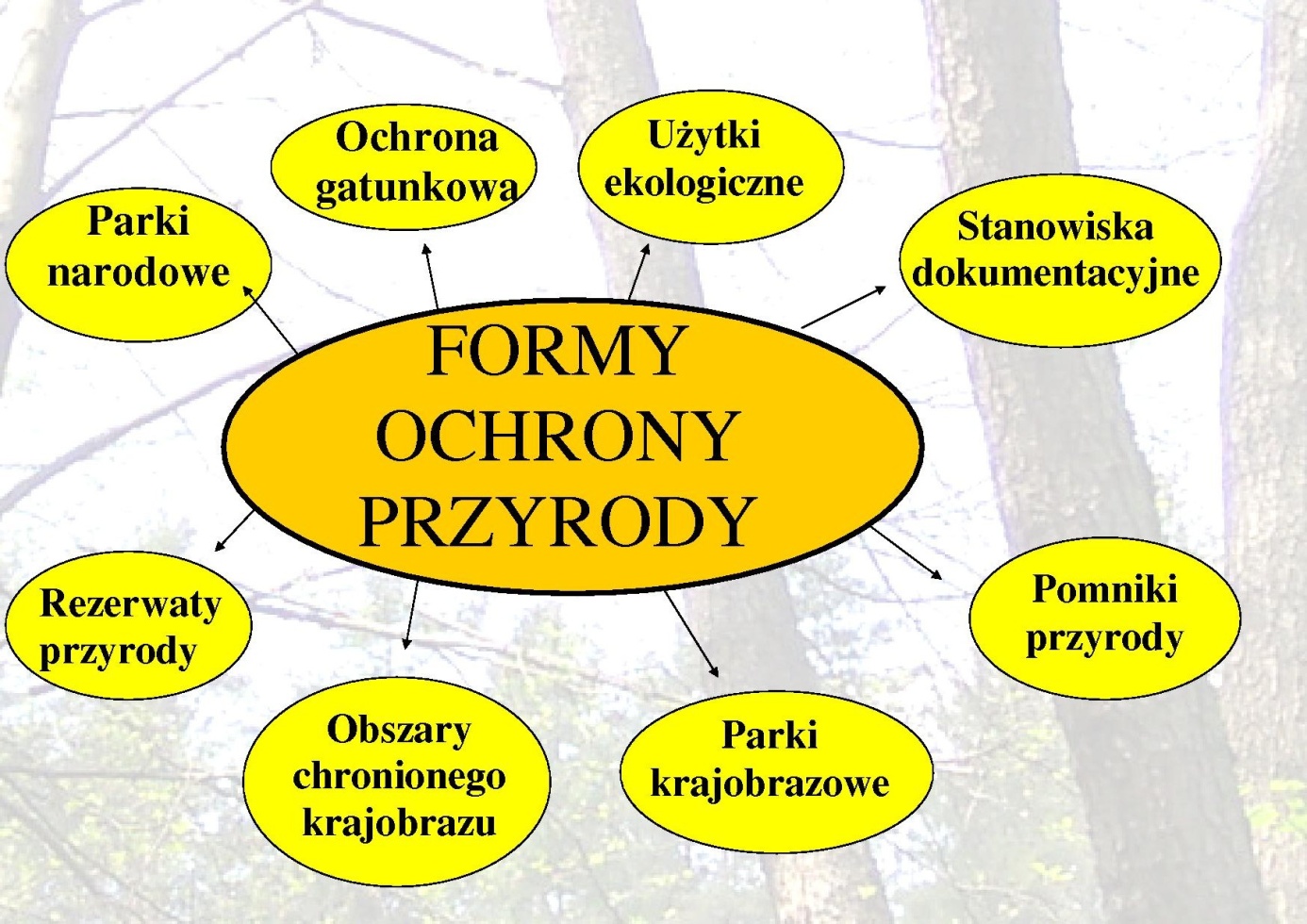 1. Przygotuj zeszyt z geografii, długopis, kolorowe pisaki,  komputer z dostępem do internetu
2. W zeszycie zapisz datę i temat lekcji: Formy ochrony przyrody
3. Z podanej wyżej strony www, oraz podanego materiału edukacyjnego- zrób krótką notatkę do zeszytu.
3. Fotkę z rozwiązanym zadaniem prześlij do mnie na maila mberg30@wp.pl  lub messangera
4. Jeżeli masz pytania, napisz do mnie.